Zelf Granola maken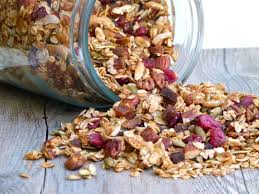 150 gr havervlokken 100 gr ongezouten en ongebrande noten.25 gr pompoenpitten25 gr zonnebloempitten 100 gr cranberry’s (later toevoegen) 1 flinke theelepel kaneel 4 eetlepels honing 3eetlepels zonnebloemolie Dit is de basis. Zelf kan je vele variaties aanbrengenWerkwijze:Oven voorverwarmen op 180°In een kom alles goed mengen.Bakpapier op bakplaat leggen Mengsel op bakpapier uitspreiden 15 min. In oven en regelmatig omscheppen. Cranberry’s pas laatste minuten toevoegen of als de granola uit de oven is. Eerst zijn de noten nog zacht. Goed af laten koelen voor je de pot sluit. 